ПроектСимвол года  2016Актуальность и значимость темы:       Новый год один из самых весёлых и волшебных праздников, который любят, ждут и отмечают как дети, так и взрослые. Добрая традиция празднования Нового года побуждает собираться вместе с друзьями, родственниками, дарить друг другу подарки, доставлять всем радость. И в детском саду, в преддверии Нового года, этот праздник объединяет детей, воспитателей и родителей воспитанников в одну большую дружную семью, которая хлопочет, суетится, готовит сюрпризы к торжеству. Ну и какой Новый год не обходится без символа?!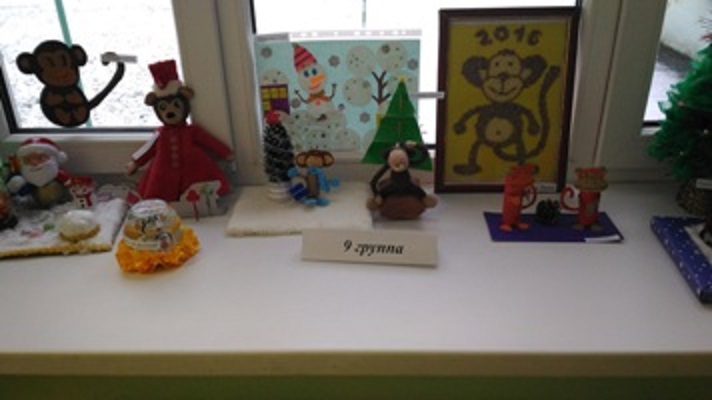 Цель:Формирование у детей осознанного отношения к обычаям и традициям отмечать новогоднее торжество, обогащение социального опыта детей через различные виды деятельности. 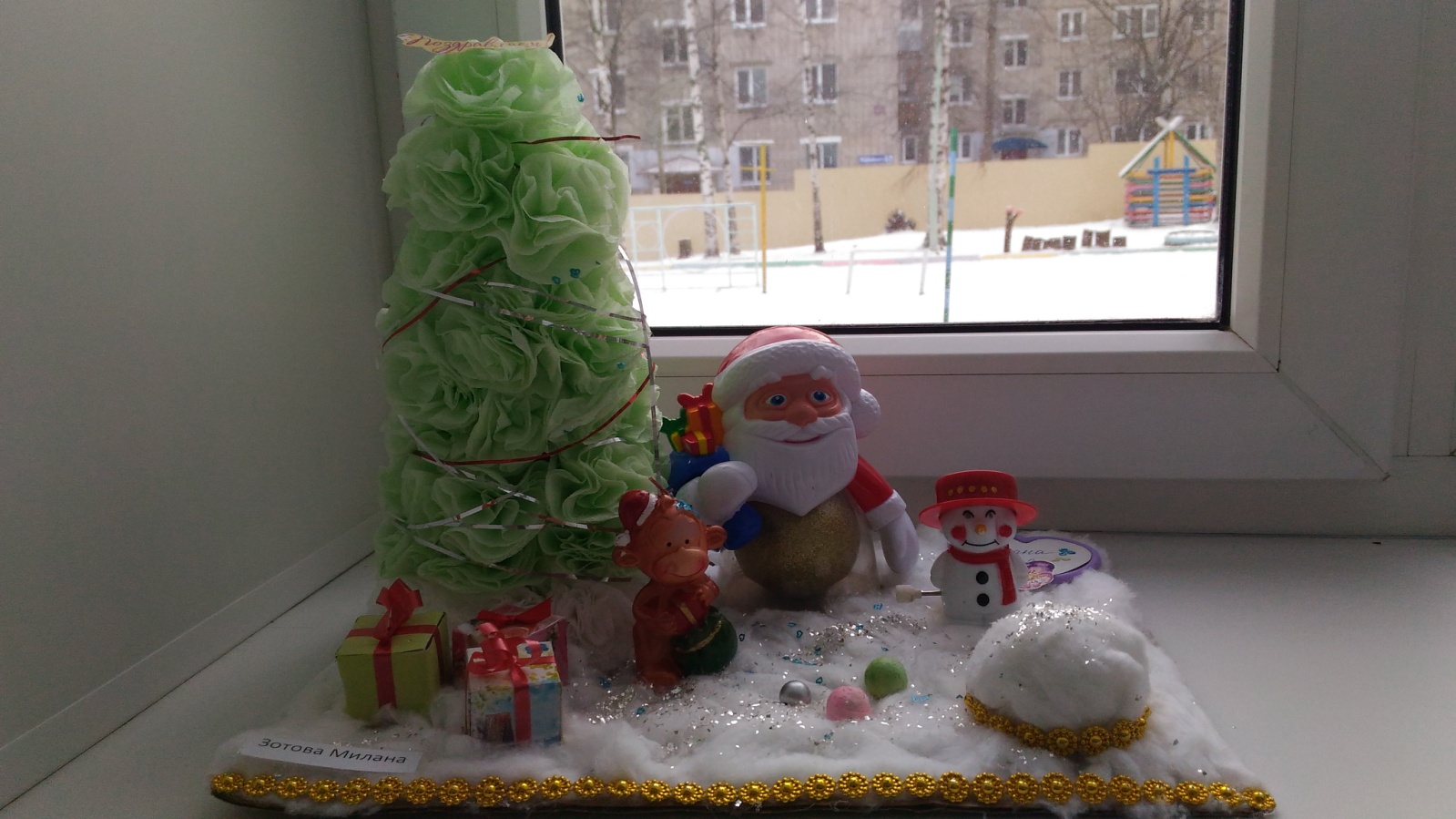 Задачи:1. Познакомить детей с традицией праздновать Новый год.2. Обогатить кругозор детей  информацией о символах праздника: дед Мороз,      Снегурочка ,елка  и представитель восточного календаря.3. Способствовать развитию познавательной и творческой активности детей    (изготовление поделок, разучивание танцев, чтение стихов, рассказов, сказок).4. Обогащать словарь детей.5. Воспитывать дружеские взаимоотношения между детьми.6.Способствовать сплочению детей и родителей в работе над проектом. 7.Создать условия для совместного украшения группы и оформления выставок родителей,      детей и педагогов8.Вызвать желание готовить подарки, сюрпризы друзьям, родным и близким людям к     предстоящему празднику. Тип проекта:-  По доминирующей деятельности: творческий, познавательно-игровой;-  По времени проведения: краткосрочный (в течении 6 недель);-  По характеру контактов: внутренний, в рамках ДОУ. Участники проекта:младшие дошкольники, родители, педагоги ДОУСрок реализации: 6 недельПредполагаемые итоги реализации проекта:· пробуждение интереса к символам Нового года;· расширение кругозора детей, формирование знаний о праздновании Нового   года;· повышение активности родителей в совместной творческой деятельности с    детьми.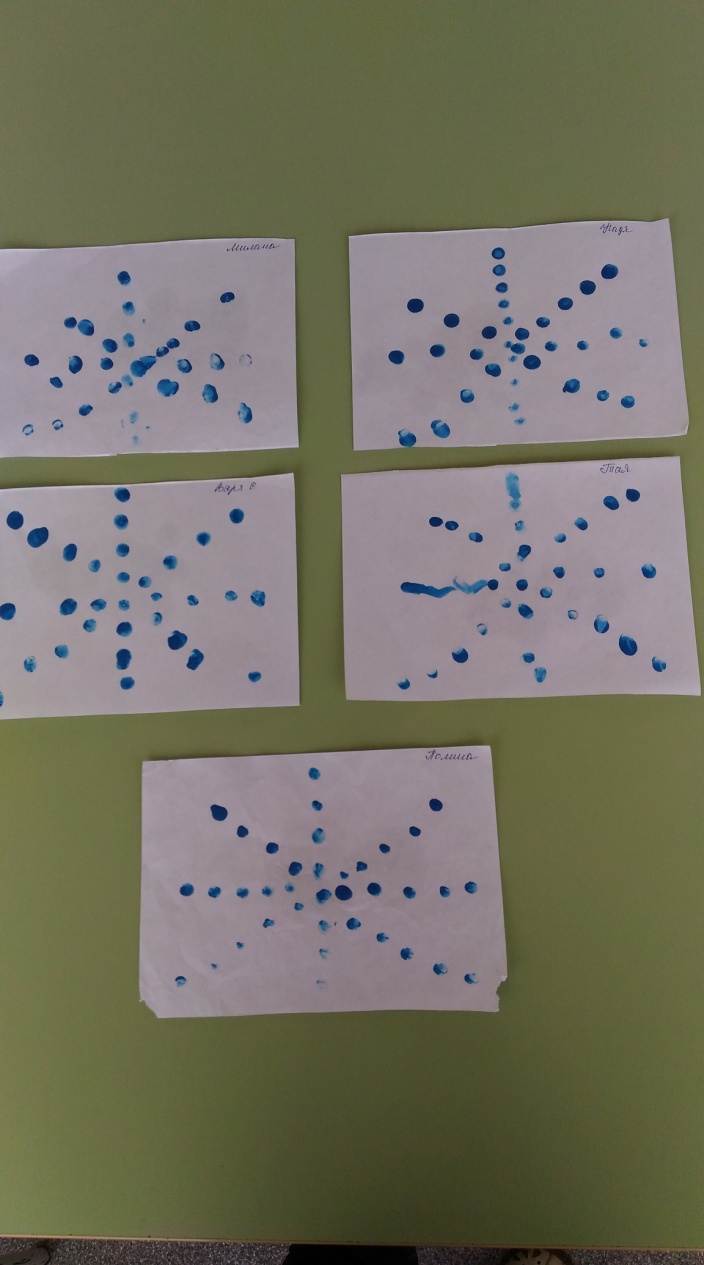 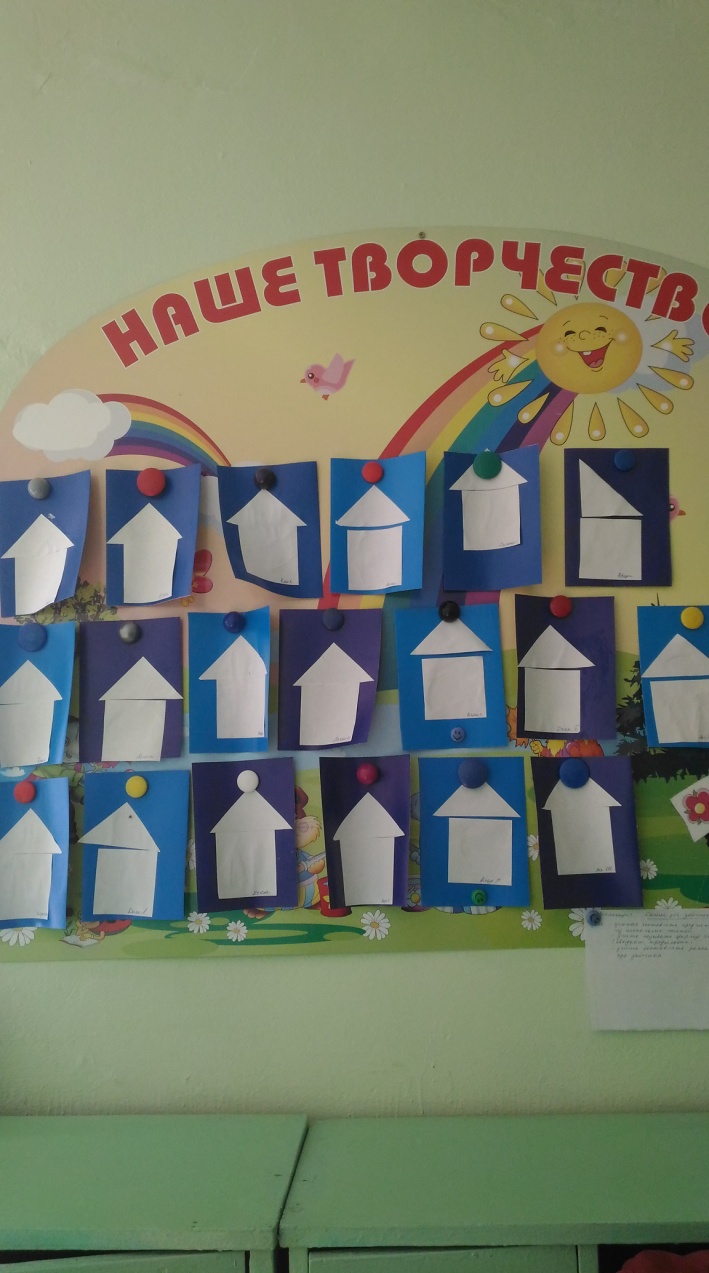 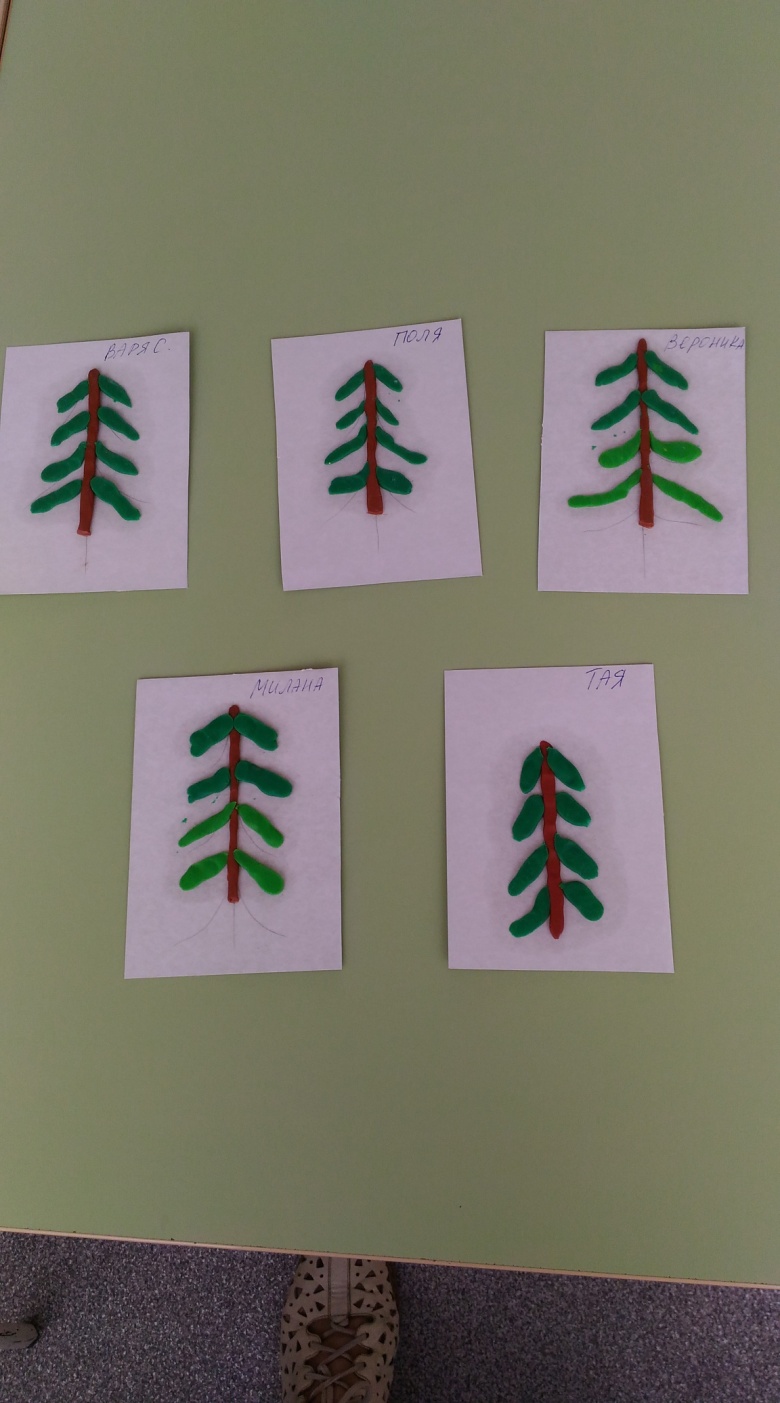 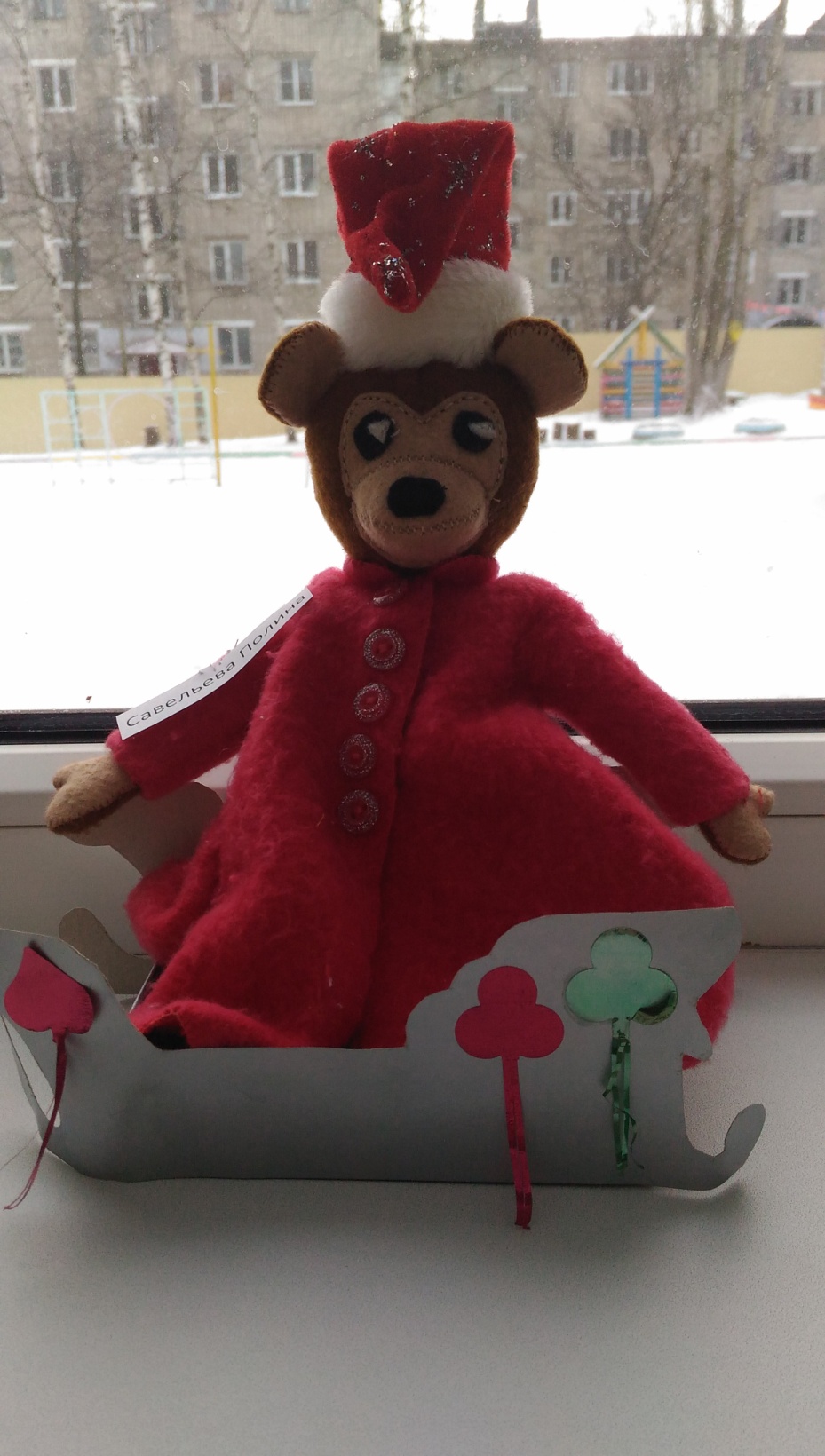 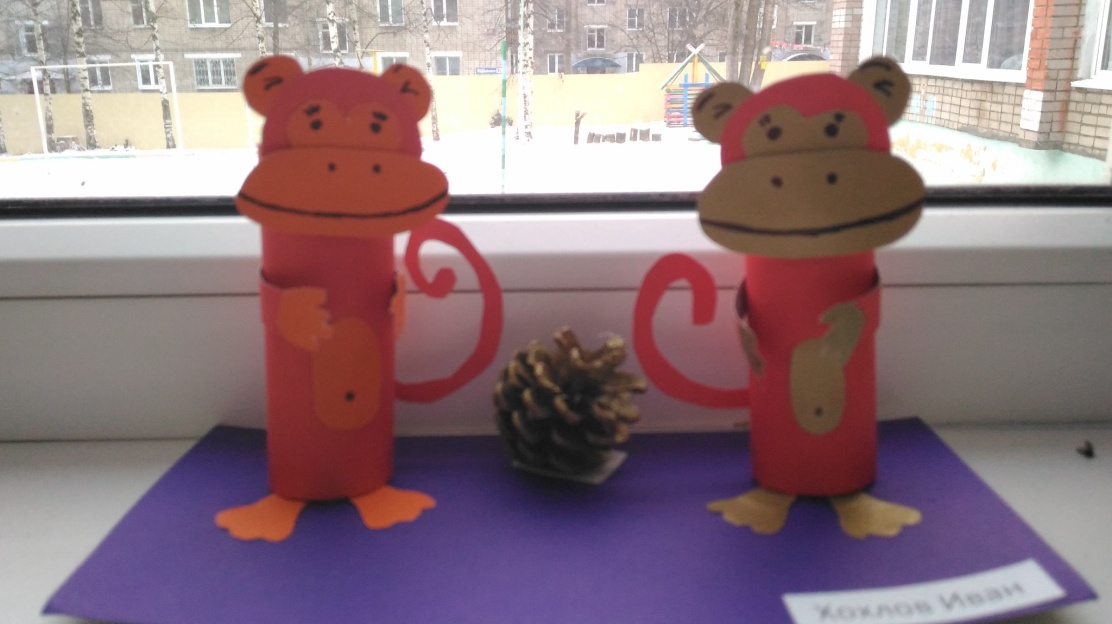 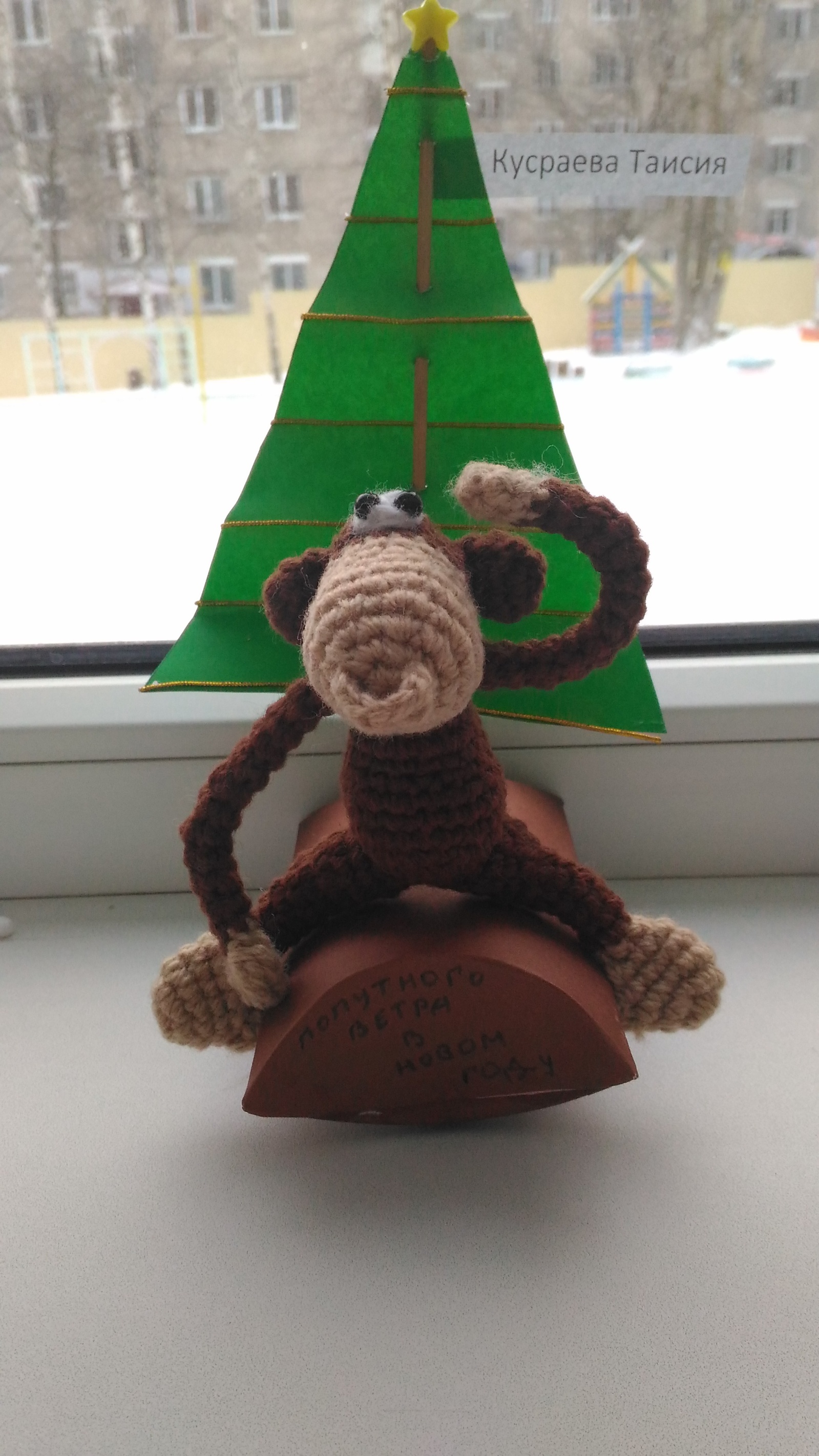 